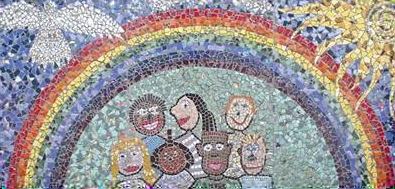 MindUP Home Activities Unit 3The activities and ideas in this booklet complement the learning that is happening in school and will enable you to support your child further.The MindUP programme is split into 4 units of workUnit 1 – Getting FocussedUnit 2 – Sharpening your sensesUnit 3 – It’s all about attitudeUnit 4 – Taking action mindfullyThis handbook will give you tips and ideas of how best to support your child within Unit 3.  We hope you will find it useful!This unit is broken down into 3 lessonsLesson 10 – Perspective TakingLesson 11 – Choosing OptimismLesson 12 – Appreciating Happy ExperiencesUnit 3 - It’s All About AttitudeCognitive studies have shown that learning that is connected with a happy or positive emotional experience causes the information to get stored in our long-term memories. (Palwak et al 2003) As students learn new ways to cultivate a positive mind-set, they prime their brain for learning and for building healthy relationships.Lesson 10 - Perspective taking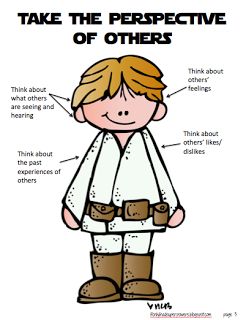 We are social beings and our brain is a social brain. As parents, we know that our children must be able to connect with others, feel empathy and understand the perspectives of their peers in order to have a fulfilling life. What we now know from science is that in order to do this, they must first be able to self-reflect and understand their own thoughts, feelings, experiences and impact on others. We can help our children develop perspective taking and empathy, while increasing our own perspective taking skills. Like any skill it requires modelling, practice and feedback.Lesson 11 -Choosing Optimism We all come into this world leaning toward glass half full or glass half empty. While that set point is very real, research shows genetics account for only about 25% of our optimistic tendencies. There are concrete things we can do to shift to a more optimistic outlook, and parents play a key part in making this happen. Children who see the world optimistically experience life as hopeful and full of possibilities.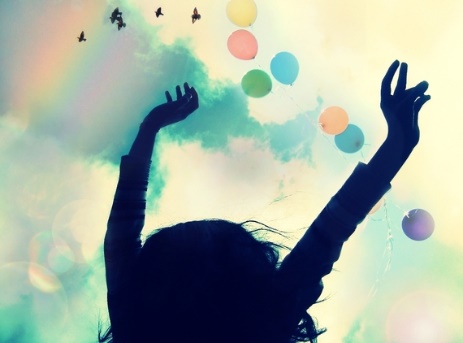 Lesson 12 - Appreciating Happy Experiences“Focusing on happiness is not a frivolous pursuit; it is one of the emotions that can inform the trajectory of our lives.” – Goldie Hawn, 10 Mindful Minutes.We actually have the ability to train our brains to actively savour happy experiences in order to reap the benefits. Focusing on the positive is not just a “sentimental idea” but is actually grounded in current neuroscience. Our brains release dopamine (a feel good neurotransmitter) when we remember a happy moment in the same way as if we were actually experiencing it. Nurturing this practice overtime actually changes the way our brains are wired and impacts how we feel, think, and behave.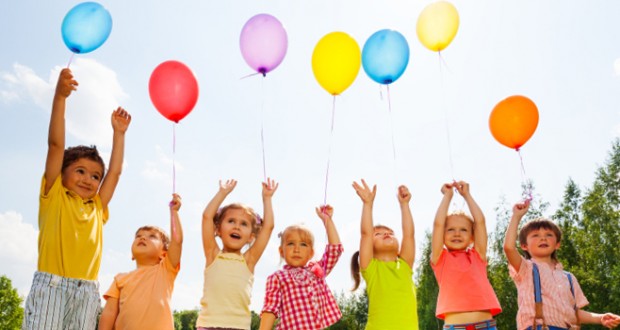 Family Activity Ideas – Perspective TakingFamily Activity Ideas – Perspective TakingAges 3-6‘Who are you hats’ – Bring several hats and encourage children to imagine the character that might wear the hat. What would their voice sound like? What would they wear?How would they do their work?Ages 7-9Ages 10-11‘Charades’ This game invites you to take on the experience of someone else and convey it in an understandable way.  Audience members have to take on the perspective of the actor in order to guess correctly.Further Reading/ResourcesFurther Reading/ResourcesParentsThe Whole Brain ChildBy Dan SiegelChildren aged 4-6Edwardo the Horriblest Boy in the Whole Wide WorldBy John BurninghamMy Happy LifeBy Rose LagercrantzChildren aged 7-11OneBy Kathryn OtoshiThe True Story of the Three Little PigsBy Jon ScieszkaFamily Activity Ideas – Choosing OptimismFamily Activity Ideas – Choosing OptimismAges 3-6‘Optimistic I Spy’ Have your child pick out their favourite picture book.  Play this new I spy game saying things like: “I Spy something that makes me happy,” “I Spy something I can do,” and “I Spy someone who tried hard.”Ages 7-9 ‘Positive Pennies’ Around the dinner table or at bedtime, reflect on the day’s experiences.  Help your child think about times when they responded with an optimistic attitude. For each response, have them add a penny to the Positive Penny Jar. When the jar is full, take a trip together to a favourite charity followed by a trip to the ice cream store.Ages 10-11‘Flash Forward’ Consider your most optimistic future.  In one, five or ten years, what will you be doing? Create a visual of the dream, (poster, drawing, shoe box, vision board). Post it somewhere and keep the conversation alive. Tie it to daily choices. Is this taking us closer to our preferred future or away from it?Further Reading/ResourcesFurther Reading/ResourcesParentsNeural Correlates of Admiration and CompassionBy Mary Helen Immordino Yang, Andrea McColl,Hanna Damasio and Antonio DemasioChildren aged 4-6Hey Little AntBy Phillip M. HooseChildren aged 7-11What to Do When You Grumble Too Much: A Kid’s Guide to Overcoming Negativity – By Dawn HubenerFamily Activity Ideas – Appreciating Happy ExperiencesFamily Activity Ideas – Appreciating Happy ExperiencesAges 3-6‘ABC’ Glee – Help your child create a book where every page is filled with things that make him happy which start with the respective letter.  Use pictures from magazines, take photos or make your own drawings/paintings.Ages 7-9‘Happy Haikus’ The haiku is a short from of Japanese poetry that consists of 17 syllables in three lines. Typically 5,7,5. Write Happy Haikus together, collecting them in a book.Ages 10-11‘Top 5’ Help your child begin actively identifying what they need to do to feel good and happy.  Have them identify the top 5 things that turn the mood around.  It’s a lifelong gift for them to understand that it’s within their reach to turn the tide in regard to their feelings.  Some popular choices for the top 5 include – drawing, running, yoga, music, talking to friends, dancing.Further Reading/ResourcesFurther Reading/ResourcesParentsAuthentic HappinessBy Martin SeligmanChildren aged 4-6If You're Happy and You Know It By Jane CabreraHave You Filled a Bucket Today?A Guide to Daily Happiness for KidsBy Carol McLoud